Mars 2017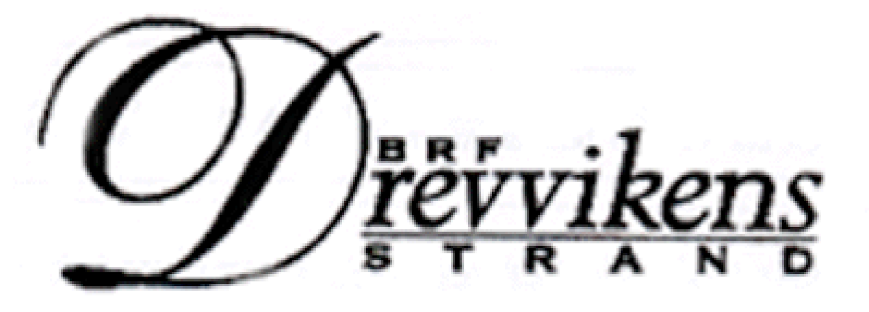 Hej alla medlemmar!Ingen har väl missat att de proffsiga arboristerna nu beskurit träd samt tagit ner ett antal? De träd som är nertagna är gjort, dels enligt önskemål, dels då många träd vuxit sig för stora samt varit risk för att de ska falla omkull på människor eller göra inverkan på hus och hårdytor/asfalterade gångar.Det har blivit luftigare och ljusare hos många.Så fort årstiden tillåter kommer de nedtagna träden att ersättas med körsbärsträd, sådana som finns i Kungsträdgården utan bär, dock ej i skogsområden.Styrelsen har haft sin årliga arbetsdag, då vi bland annat jobbar med den 15-åriga underhållsplanen. Då försöker vi att förutse vilket underhåll som kommer att behövas på lång sikt. Vi strävar efter att fördela åtgärderna jämnt, så att vi i bästa fall slipper höja avgifterna.När det gäller fönstren är nu planen att de kommer att bytas 2018.Gällande bygglov beträffande skärmtak så går det långsamt hos kommun.Vi väntar fortfarande på beslut.Ibland är det fullt i sopskåpen, lämna ALDRIG sopor utanför dem. Detta för att undvika att skadedjur såsom t.ex. råttor lockas dit.Det är dags att lämna in motion inför årsmötet/stämman i början av maj.En motion är ett förslag till beslut.Den bör vara utformad med begäran samt förslag till beslut.-Det betyder att du ska skriva om det är något du vill förändra, du ska även berätta varför, och ge förslag hur det ska genomföras.Senaste inlämningsdag 2017-03-31 via mail till styrelsen eller i brevlåda hos Staffan Klangvägen 27Önskar du kontakt med styrelsen så gör du det bäst via mailstyrelsen@brf-drevvikensstrand.seVänligt Styrelsen